Volunteer Application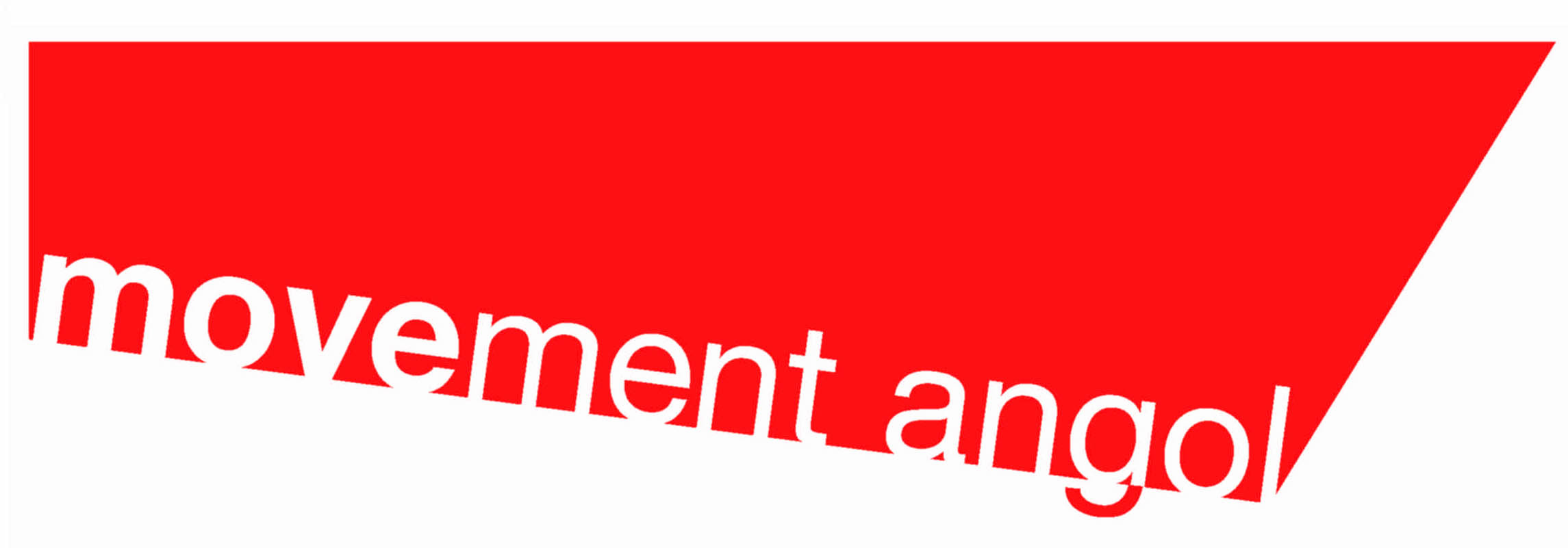 Contact Information:Availability: (Please tell us days and times when you could be available for volunteer work)Background: (Please tell us in a few words about your skills and work experience, and why you would like to do volunteer work with Movement Angol)Skills: (Please tell us in which area you would like to volunteer)Once completed, please email back to Movement Angol at: info@movementangol.co.ukName:Name:Phone:Phone:Mobile:Mobile:Address:Address:Email:Email:Have you done volunteering work before: (YES or  N0 )Have you done volunteering work before: (YES or  N0 )Could you work from home: ( YES or NO)Could you work from home: ( YES or NO)Age:Marketing / Publicity    AdministrationEvent CoordinationNews LetterDatabase adminFinanceStrategic PlanningEducation / Teaching Costume DesignWeb Design / Maintenance